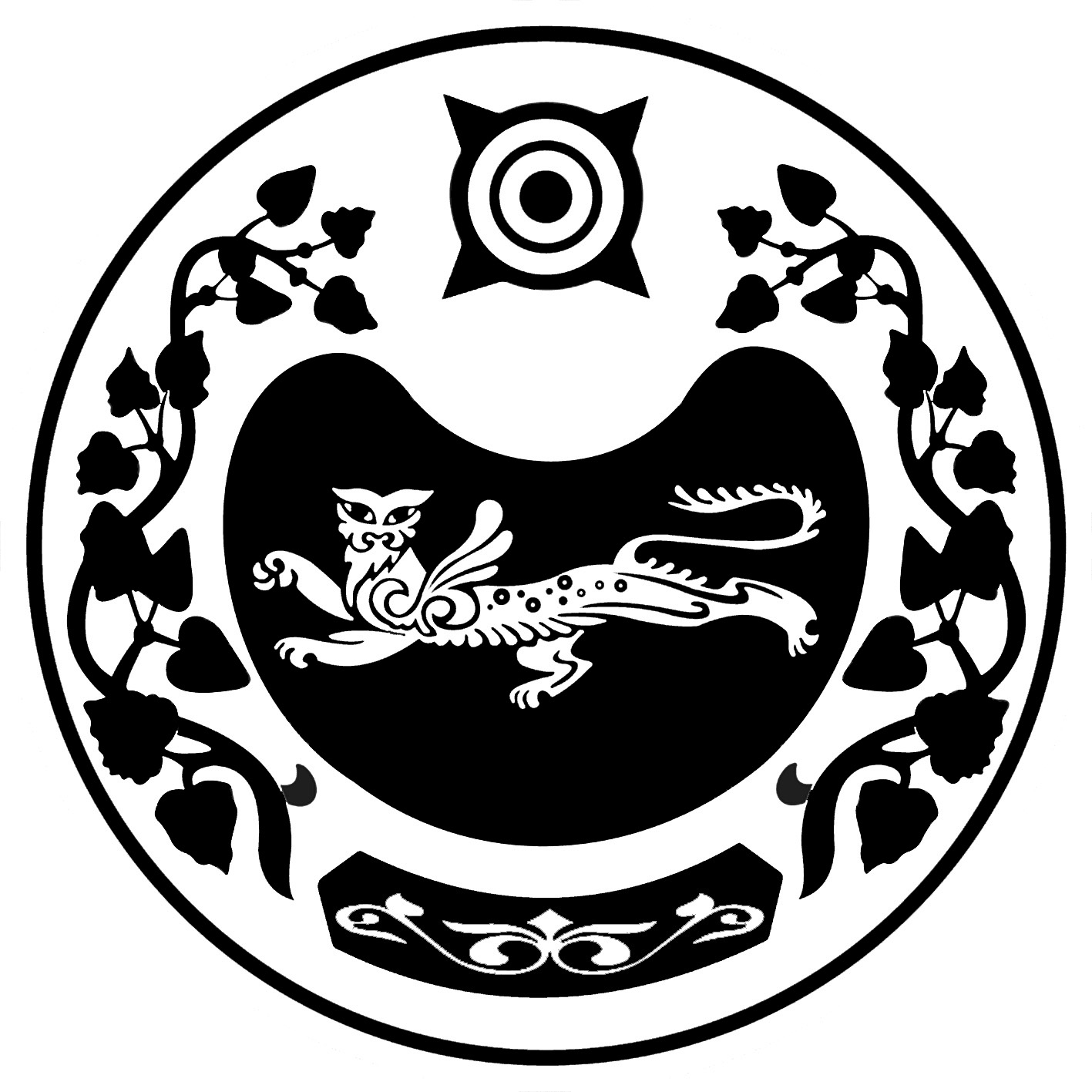 П О С Т А Н О В Л Е Н И Еот  02.02.2024  года	                                                                                      № 3-п                                                            с. ВесеннееО выделении специальных мест дляразмещения предвыборных печатных агитационных материалов в период подготовки выборов Президента РоссийскойФедерацииВ соответствии с пунктом 7 статьи 55 Федерального  закона от 10.01.2003 года № 19-ФЗ «О выборах Президента Российской Федерации», учитывая предложения Территориальной избирательной комиссии Усть-Абаканского района о выделении специальных мест для размещения печатных агитационных материалов в период  подготовки выборов Президента Российской Федерации, администрация Весенненского сельсовета ПОСТАНОВЛЯЕТ:1. Определить специальные места для размещения предвыборных печатных агитационных материалов в период  подготовки выборов Президента Российской Федерации на территории избирательных  участков согласно приложению.Разрешить размещение предвыборных печатных агитационных материалов в помещениях, на зданиях, сооружениях и иных объектах только с согласия и на условиях собственников, владельцев указанных объектов (за исключением мест, предусмотренных приложением к данному постановлению).Запретить размещать предвыборные печатные агитационные материалы на памятниках, обелисках, зданиях, сооружениях и в помещениях, имеющих историческую, культурную или архитектурную ценность, а также в зданиях, в которых размещены избирательные комиссии, помещения для голосования, и на расстоянии менее 50 метров от входа в них. Опубликовать  данное постановление в газете «Усть-Абаканские известия официальные».Контроль за исполнением постановления возлагаю на себя.  Глава  Весенненского сельсовета                                                       В.В.Иванов			Приложениек постановлению Главы  Весенненского сельсовета от 02.02.2024 года № 3-п Специальные места для размещения печатных  агитационных материалов в период  подготовки выборов Президента Российской ФедерацииРОССИЯ ФЕДЕРАЦИЯЗЫХАКАС РЕСПУБЛИКАЗЫВЕСЕННЕНСКАЙ ААЛ ЧOБIНIНУСТАF-ПАЗЫРОССИЙСКАЯ ФЕДЕРАЦИЯРЕСПУБЛИКА ХАКАСИЯАДМИНИСТРАЦИЯВЕСЕННЕНСКОГО СЕЛЬСОВЕТА№ избирательногоучасткаМесто расположения избирательного участкаНаселенный пунктМесто размещения предвыборных печатных агитационных материалов1234380с.Весеннее, ул. Мира, 5, здание муниципального бюджетного общеобразовательного учреждения «Весенненская средняя общеобразовательная школа»с. ВесеннееДоска объявлений у входа в центральную контору,внутренняя стена центральной конторы у входаЛицевая сторона стены водонапорной башниПравая стена водонапорной башни381д. Капчалы, ул. Школьная, 20,  здание Капчалинского сельского Дома культуры филиала муниципального казенного учреждения Весенненского сельского Совета «Весенненский сельский Дом культуры»д. КапчалыНа здании расположенному по ул. Школьной